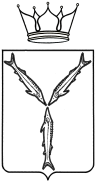 МИНИСТЕРСТВО МОЛОДЕЖНОЙ ПОЛИТИКИ И СПОРТА САРАТОВСКОЙ ОБЛАСТИП Р И К А Зот  23.06.2020  №  240г. СаратовО присвоении спортивных разрядовВ соответствии с разрядными нормами и требованиями Единой всероссийской спортивной классификации, административным регламентом по предоставлению министерством молодежной политики, спорта и туризма Саратовской области государственной услуги «Присвоение спортивных разрядов (кандидат в мастера спорта и I спортивный разряд) и квалификационной категории «Спортивный судья первой категории» утвержденным приказом № 273 от 22 мая 2019 года и на основании представленных документовПРИКАЗЫВАЮ:Присвоить спортивный разряд «Кандидат в мастера спорта»:Присвоить I спортивный разряд:Подтвердить спортивный разряд «Кандидат в мастера спорта»:Подтвердить I спортивный разряд:Контроль за исполнением настоящего приказа возложить на первого заместителя министра А.А. Абрашина.Министр                                                                                                              А.В. Абросимов№ п/пФ.И.О.Вид спортаУчреждение, организация1.Миловской Светлане Дмитриевнеспортивная гимнастикаСРОО «Федерация спортивной гимнастики Саратовской области»2.Самойловой Светлане Юрьевнеспортивная гимнастикаСРОО «Федерация спортивной гимнастики Саратовской области»3.Филиной Марии Александровнеспортивная гимнастикаСРОО «Федерация спортивной гимнастики Саратовской области»4.Бобровой Дарье Эдуардовнеморское многоборьеРОО «Спортивная федерация морского многоборья и судомодельного спорта»5.Варыгиной Елене Дмитриевнеморское многоборьеРОО «Спортивная федерация морского многоборья и судомодельного спорта Саратовской области»6.Гуляевой Юлии Дмитриевнеморское многоборьеРОО «Спортивная федерация морского многоборья и судомодельного спорта Саратовской области»7.Духову Илье Алексеевичуморское многоборьеРОО «Спортивная федерация морского многоборья и судомодельного спорта»8.Елизарову Ивану Владимировичуморское многоборьеРОО «Спортивная федерация морского многоборья и судомодельного спорта»9.Зинину Вячеславу Сергеевичуморское многоборьеРОО «Спортивная федерация морского многоборья и судомодельного спорта»10.Саморенкову Егору Александровичуморское многоборьеРОО «Спортивная федерация морского многоборья и судомодельного спорта»11.Семикину Роману Олеговичуморское многоборьеРОО «Спортивная федерация морского многоборья и судомодельного спорта»12.Стрединину Дмитрию Романовичуморское многоборьеРОО «Спортивная федерация морского многоборья и судомодельного спорта»13.Феофановой Полине Юрьевнеморское многоборьеРОО «Спортивная федерация морского многоборья и судомодельного спорта Саратовской области»14.Цареву Олегу Сергеевичуморское многоборьеРОО «Спортивная федерация морского многоборья и судомодельного спорта Саратовской области»15.Шихорину Валерию Александровичуморское многоборьеРОО «Спортивная федерация морского многоборья и судомодельного спорта»16.Минееву Рему Вячеславовичувсестилевое каратэСаратовское областное региональное отделение ООСО «Федерация всестилевого каратэ России» № п/пФ.И.О.Вид спортаУчреждение, организация1.Анниной Анне Анатольевнеспортивная гимнастикаСРОО «Федерация спортивной гимнастики Саратовской области»2.Заварзину Илье Витальевичуспортивная гимнастикаСРОО «Федерация спортивной гимнастики Саратовской области»3.Алексееву Вячеславу Владиславовичупулевая стрельбаСРОСО «Федерация пулевой и стендовой стрельбы»4.Малыгиной Марии АнатольевнебиатлонСРОО «Федерация биатлона Саратовской области»5.Ахроменко Федору СергеевичуфехтованиеСРОО «Федерация фехтования Саратовской области»6.Володькиной Прасковье ЮрьевнефехтованиеСРОО «Федерация фехтования Саратовской области»7.Жубановой Анастасии ВитальевнефехтованиеСРОО «Федерация фехтования Саратовской области»8.Кучарову Андрею ОлеговичуфехтованиеСРОО «Федерация фехтования Саратовской области»9.Лютенко Вячеславу АртемовичуфехтованиеСРОО «Федерация фехтования Саратовской области»10.Чернышеву Никите АндреевичуфехтованиеСРОО «Федерация фехтования Саратовской области»11.Чумичевой Елене МаксимовнефехтованиеСРОО «Федерация фехтования Саратовской области»12.Азмановой Арине Владимировнелегкая атлетикаСРОО «Региональная спортивная федерация легкой атлетики»13.Коробейниковой Анастасии Викторовнелегкая атлетикаСРОО «Региональная спортивная федерация легкой атлетики»14.Кудряшову Даниилу Денисовичулегкая атлетикаСРОО «Региональная спортивная федерация легкой атлетики»15.Литвиненко Даниле Сергеевичулегкая атлетикаСРОО «Региональная  спортивная федерация легкой атлетики»16.Мурадяну Артему Артуровичулегкая атлетикаСРОО «Региональная спортивная федерация легкой атлетики»17.Половинкиной Полине Евгеньевнелегкая атлетикаСРОО «Региональная спортивная федерация легкой атлетики»18.Антоновой Надежде ОлеговневолейболСРОФСО «Федерация волейбола Саратовской области»19.Бурашевой Елане ЕлемесовневолейболСРОФСО «Федерация волейбола Саратовской области»20.Гераскиной Елизавете НиколаевневолейболСРОФСО «Федерация волейбола Саратовской области»21.Егоровой Алёне ВикторовневолейболСРОФСО «Федерация волейбола Саратовской области»22.Курочкиной Александре ВладимировневолейболСРОФСО «Федерация волейбола Саратовской области»23.Мещерской Марии ПавловневолейболСРОФСО «Федерация волейбола Саратовской области»24.Роговой Анастасии АлексеевневолейболСРОФСО «Федерация волейбола Саратовской области»25.Шеладевой Ольге ИгоревневолейболСРОФСО «Федерация волейбола Саратовской области»№ п/пФ.И.О.Вид спортаУчреждение, организация1.Макееву Максиму ОлеговичусамбоСРОО «Спортивная федерация самбо Саратовской области»2.Федулаеву Ивану СергеевичукаратэСОРО «Саратовская областная спортивная федерация каратэ»3.Филимоновой Анастасии СергеевнекаратэСОРО «Саратовская областная спортивная федерация каратэ»4.Соловьевой Дарине Эдуардовнеспортивная гимнастикаСРОО «Федерация спортивной гимнастики Саратовской области»№ п/пФ.И.О.Вид спортаУчреждение, организация1.Стрелкову Сергею Олеговичупулевая стрельбаСРОСО «Федерация пулевой и стендовой стрельбы»